第１１回日本繊維状物質研究セミナー展示出展募集のご案内第１１回日本繊維状物質研究セミナーを令和２年１月２４日（金）に開催することとなりました。つきましては、本セミナーにご参加される方々にとって有意義な催しになるよう、充実したプログラムにするとともに、ご参加いただいた方々とメーカーの皆様との意見交換を行えるように展示コーナーを設置したいと考えております。メーカー各位には、ご連絡が遅くなり大変申し訳ございませんが、ご是非参加をお願い致します。記１．開催日時　　　　　令和２年１月２４日（金）＊展示時間：10：00～16：00 ２．開催場所　　　　　〒108-0014　東京都港区芝4-3-14　TEL：03-3455-5851　仏教伝道センタービル（ＢＤＫ会議室）　７階 『見の間』３．対象区分　　　　　①当協会の団体または法人会員であること。　　　　　　　　　　　②当協会の個人会員で、当日の展示担当者（責任者）であること。　　　　　　　　　　　③（①と②以外は）非会員で希望する場合。４．展示参加費　　　　１ブース（ｻｲｽﾞ：会議用ﾃｰﾌﾞﾙ１本）あたり会員：５,０００円（税込み）／非会員：１５,０００円（税込み）　　　　　　　　　　　＊ｾﾐﾅｰをお聞きになる方は、ｾﾐﾅｰ参加申込書を事務局へFAXしていただき、当日に別途ｾﾐﾅｰ参加費をお支払いください。５．募集締切：令和１年１２月２７日（金）＊会場の収容面積に限りがありますので、先着８社までとさせて頂きます。６．機器用コンセント：１００V ５００Ｗ７．参加申し込み方法参加希望のメーカー様は、参加申込書に必要事項をご記入の上、（一社）日本繊維状物質研究協会事務局宛に電子メール（info@jasfm.or.jp）またはＦＡＸでお申し込み下さい。８．お支払い方法　　参加費のお支払いは、セミナー終了後にご請求書を申込書に記載のあるご住所、ご担当者宛てにご郵送させていただきます。＊ご郵送先が違う場合は、参加申込後に事務局までメールでご連絡をお願い致します。９．キャンセルについて　　お申し込み後のキャンセルにつきましては、次の割合に応じた金額をご請求させていただきます。下記の表を参照。１０. 展示について　　展示品に関しましては、展示会社で管理をお願い致します。　　盗難・紛失等に関し、当協会は一切の責任を持ちません。１１．申し込み・問い合わせ先　　　（一社）日本繊維状物質研究協会　事務局　〒243-0211神奈川県厚木市三田3634-6　　　TEL：046-243-1112　　　FAX：046-241-5612  　　電子ﾒｰﾙｱﾄﾞﾚｽ：info@jasfm.or.jp＜案内地図＞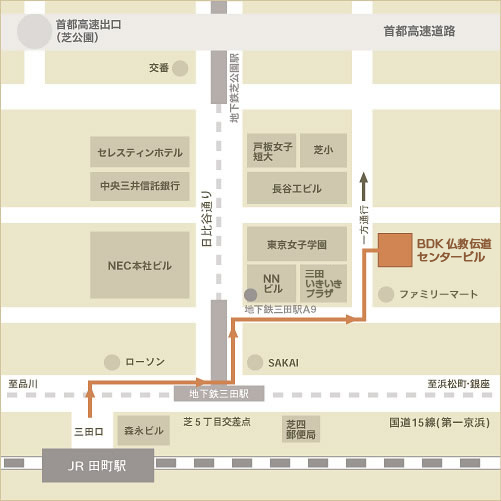 （一社）日本繊維状物質研究協会　事務局　行　　（ＦＡＸ：０４６-２４１-５６１２）第１１回日本繊維状物質研究セミナー 展示出展申込書（　実施日：令和２年１月２４日（金）　）電源に関しましては、コンセントがいくつかございますが、参加するメーカー様皆様共同でご使用いたしますので、ご協力をお願い致します。延長コードはご持参ください。展示品の搬入・準備：当日の１０：００～１１：００＊必ず当日着で手配をお願い致します。前日に届いても受取りません。　展示品の搬出・撤去：１６：００～１７：００を予定。＊展示品の搬出・撤去の際の宅配業者に関しては、こちらで手配をいたしませんので、参加のメーカー様でご対応をお願い致します。セミナーをお聞きになる方は別途セミナー申込が必要となります。募集締切：令和１年１２月２７日（金）当該日実施日の実施日の実施日の実施日の当該日20～8日前7～3日前2～1日前当日請求割合20％40％80％100％出展者名申込日年　　　　月　　　　日年　　　　月　　　　日年　　　　月　　　　日年　　　　月　　　　日年　　　　月　　　　日年　　　　月　　　　日年　　　　月　　　　日出展者名対象区分会員番号会員番号協会記入欄出展者名会社名出展者名住所〒〒〒〒〒〒〒出展者名ＴＥＬＦＡＸＦＡＸ出展者名部署名出展者名担当者名担当者名担当者名出展者名代表者E-mail主な展示の内容主な展示の内容展示品目展示品目機器名（　　　　　　　　　　　　　　　）定格電力(      W)機器名（　　　　　　　　　　　　　　　）定格電力(      W)機器名（　　　　　　　　　　　　　　　）定格電力(      W)機器名（　　　　　　　　　　　　　　　）定格電力(      W)機器名（　　　　　　　　　　　　　　　）定格電力(      W)機器名（　　　　　　　　　　　　　　　）定格電力(      W)機器名（　　　　　　　　　　　　　　　）定格電力(      W)機器名（　　　　　　　　　　　　　　　）定格電力(      W)機器名（　　　　　　　　　　　　　　　）定格電力(      W)機器名（　　　　　　　　　　　　　　　）定格電力(      W)機器名（　　　　　　　　　　　　　　　）定格電力(      W)機器名（　　　　　　　　　　　　　　　）定格電力(      W)機器名（　　　　　　　　　　　　　　　）定格電力(      W)機器名（　　　　　　　　　　　　　　　）定格電力(      W)機器名（　　　　　　　　　　　　　　　）定格電力(      W)機器名（　　　　　　　　　　　　　　　）定格電力(      W)機器名（　　　　　　　　　　　　　　　）定格電力(      W)機器名（　　　　　　　　　　　　　　　）定格電力(      W)機器名（　　　　　　　　　　　　　　　）定格電力(      W)機器名（　　　　　　　　　　　　　　　）定格電力(      W)機器名（　　　　　　　　　　　　　　　）定格電力(      W)機器名（　　　　　　　　　　　　　　　）定格電力(      W)機器名（　　　　　　　　　　　　　　　）定格電力(      W)機器名（　　　　　　　　　　　　　　　）定格電力(      W)機器名（　　　　　　　　　　　　　　　）定格電力(      W)機器名（　　　　　　　　　　　　　　　）定格電力(      W)機器名（　　　　　　　　　　　　　　　）定格電力(      W)機器名（　　　　　　　　　　　　　　　）定格電力(      W)